Предмет1А1Б1ВРусский языкВ обычной тетради прописать строчную букву «й», слоги: йа, ай, ойпропись, выполнить задания, стр. 4 (распределить слова на группы д, т) Стр. 5 (вставить буквы д, т.) списать предложения письменными буквами, стр. 6 написать слова, списать слова письменными буквами.В тетради по образцу прописать 2 строки заглавную и строчную букву В, в (прописными). На 3 и 4 строках буквосочетания, как по образцу. На 5 строке предложение.   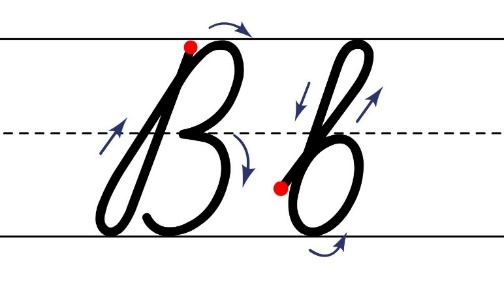 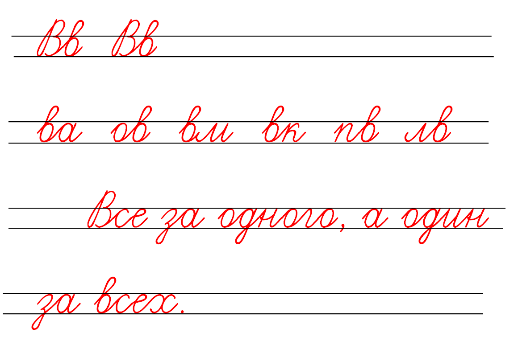 На остальных строках текст с буквой В, в (по желанию).Вове купили пенал. У Веры папка и пластилин. А Лене купили куклу. Вите – кисти и краски.Задания на платформах Учи.ру.математикаСтр.102-103, все задания прорешать устнокарточкаЗадания выполнить в тетради.Перепиши и сравни «<», «>», «=»: 6+3…9, 8-4…5, 6+3…8, 8-1…7, 5+4…8, 9-2…6Реши задачи. 1. У Кати было 4 куклы. На день рождения ей подарили ещё 2 куклы. Сколько теперь кукол у Кати?2.Антон нашёл 5 боровиков, а сыроежек на 4 больше. Сколько сыроежек нашёл Антон?Задания на платформе Яндекс.Учебник и Учи.ру.Окружающий мирВыполнить задания на учи.руповторить правила пожарной безопасности.Тема: зачем люди трудятся.
Учебник стр. 84 (93), просмотреть иллюстрации, прочитать текст «Для чего руки нужны?» и устно ответить на вопрос темы.Родной русский- прочитать любое произведение из хрестоматии, букваря (по выбору).Задания на платформе Яндекс.Учебник.